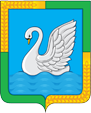 КУРГАНСКАЯ ОБЛАСТЬЛЕБЯЖЬЕВСКИЙ МУНИЦИПАЛЬНЫЙ ОКРУГ КУРГАНСКОЙ ОБЛАСТИАДМИНИСТРАЦИЯ ЛЕБЯЖЬЕВСКОГО МУНИЦИПАЛЬНОГО ОКРУГА  КУРГАНСКОЙ ОБЛАСТИПОСТАНОВЛЕНИЕот 9 января 2023 года  №  07 р.п. ЛебяжьеОб утверждении Положения об оплате труда работников муниципальных дошкольных образовательных организаций Лебяжьевского муниципального округаКурганской области              В соответствии со статьей 144 Трудового кодекса Российской Федерации, статьей 36 Устава Лебяжьевского муниципального округа Курганской области, Администрация Лебяжьевского муниципального округа Курганской областиПОСТАНОВЛЯЕТ:1.Утвердить Положения об оплате труда работников муниципальных дошкольных образовательных организаций Лебяжьевского муниципального округа Курганской области согласно приложению, к настоящему постановлению.2. Признать утратившими силу:1) постановление Администрации Лебяжьевского района от 31 августа 2015 года № 436 «Об утверждении Положения об оплате труда работников муниципальных дошкольных образовательных организаций Лебяжьевского района»;           2) постановление Администрации Лебяжьевского района от 31 августа 2018 года № 325 «Об утверждении Положения об оплате труда работников муниципальных дошкольных образовательных организаций Лебяжьевского района»;               3) постановление Администрации Лебяжьевского района от 01 ноября 2018 года № 401«Об утверждении Положения об оплате труда работников муниципальных дошкольных образовательных организаций Лебяжьевского района»;              4) постановление Администрации Лебяжьевского района от 18 августа 2020 года № 268«Об утверждении Положения об оплате труда работников муниципальных дошкольных образовательных организаций Лебяжьевского района»;              5) постановление Администрации Лебяжьевского района от 23 августа 2021 года № 76«Об утверждении Положения об оплате труда работников муниципальных дошкольных образовательных организаций Лебяжьевского района».            3.Настоящее постановление опубликовать в «Информационном вестнике Лебяжьевского муниципального округа Курганской области».4.Настоящее постановление вступает в силу после его официального опубликования, и применяется к правоотношениям, возникшим с 1 января 2023 г.5.Контроль за выполнением настоящего постановления возложить на заместителя Главы Лебяжьевского муниципального округа по социальной политике, начальника отдела социального развития.Глава Лебяжьевского муниципального округаКурганской области                                                                                                             А.Р. БАРЧИсп: Ж.Р.Тиханова8(35237)97405Приложениек постановлению АдминистрацииЛебяжьевского муниципального округаот_9 января  2023 года № 07«Об утверждении Положения об оплатетруда работников муниципальных дошкольныхобразовательных организаций Лебяжьевского           муниципального округа Курганской области»Положение об оплате труда работников муниципальных дошкольных образовательных организаций Лебяжьевского муниципального округа Курганской областиРаздел 1. Общие положения 1. Настоящее Положение об оплате труда работников муниципальных дошкольных образовательных организаций Лебяжьевского муниципального округа (далее - Положение) разработано на основании Трудового кодекса Российской Федерации с целью определения единых отраслевых подходов к оплате труда работников муниципальных дошкольных образовательных организаций Лебяжьевского муниципального округа (далее - организаций), обеспечения заинтересованности работников организаций в конечных результатах труда.2. Условия оплаты труда работников организаций включают размеры тарифных ставок, окладов (должностных окладов) по профессионально-квалификационным группам, повышающих коэффициентов к тарифным ставкам, (окладам) должностным окладам, условия и размеры выплат компенсационного и стимулирующего характера.3. Условия оплаты труда, включая размер тарифной ставки, оклада (должностного оклада) работника, повышающие коэффициенты к тарифным ставкам, окладам (должностным окладам) и иные выплаты стимулирующего характера, выплаты компенсационного характера, являются обязательными для включения в трудовой договор.4. Система оплаты труда работников организаций, предусмотренная Положением, применяется для работников, должности которых включаются в штатные расписания, тарификационные списки организаций.5.  Размеры тарифных ставок, окладов (должностных окладов) работников организаций устанавливаются на основе отнесения должностей к соответствующим профессиональным квалификационным группам, утвержденным Министерством здравоохранения и социального развития Российской Федерации, и размеров тарифных ставок, окладов (должностных окладов) работников по соответствующим профессиональным квалификационным группам.6. Работникам организаций устанавливаются повышающие коэффициенты к тарифным ставкам, окладам (должностным окладам).Решения о введении соответствующих повышающих коэффициентов принимаются руководителями организаций в пределах утвержденного фонда оплаты труда.Размер выплат по повышающему коэффициенту определяется путем умножения тарифной ставки, оклада (должностного оклада) на повышающий коэффициент.Повышающие коэффициенты устанавливаются на определенный период времени в течение соответствующего календарного года.Применение повышающих коэффициентов не образует новую тарифную ставку, оклад (должностной оклад) и не учитывается при начислении компенсационных и стимулирующих выплат, устанавливаемых в процентах к тарифной ставке, окладу (должностному окладу), за исключением повышающего коэффициента за работу в сельской местности.7. Повышающий коэффициент, учитывающий работу в сельской местности,  установлен в размере 0,25 к тарифной ставке, окладу (должностному окладу) работников организаций, работающих и проживающих в сельской местности и в рабочих поселках (поселках городского типа), должности которых включены в Перечень должностей работников муниципальных организаций Лебяжьевского района, расположенных в сельской местности и в рабочих поселках (поселках городского типа), которым устанавливается повышенный на 25 процентов размер тарифных ставок, окладов (должностных окладов) за работу в сельской местности, утвержденный постановлением Администрации Лебяжьевского района от 27 декабря 2007 года № 340.8. Оплата труда работников организаций, занятых по совместительству, производится исходя из тарифной ставки, оклада (должностного оклада), выплат компенсационного и стимулирующего характера, предусмотренных действующим законодательством, а также Положением, пропорционально отработанному времени в зависимости от выработки либо на других условиях, определенных трудовым договором.9. Оплата труда работников организаций, занятых на условиях неполного рабочего времени, производится пропорционально отработанному ими времени или в зависимости от выполненного ими объема работ.10. Оплата труда медицинских работников, работников культуры, физической культуры и спорта, работающих в организациях, осуществляется в соответствии с нормативными актами, регулирующими особенности оплаты труда работников организаций здравоохранения, культуры, физической культуры и спорта Лебяжьевского муниципального округа Курганской области, с учетом условий оплаты труда, предусмотренных Положением.      Порядок и условия оплаты труда в организациях по общеотраслевым должностям служащих и рабочих определяются в соответствии с постановлением Администрации Лебяжьевского муниципального округа от 27 июля 2021 года № 08 «Об утверждении Положения об оплате труда работников по общеотраслевым должностям служащих и профессиям рабочих государственных организаций Лебяжьевского муниципального округа, где введены новые (отраслевые) системы оплаты труда». 11. Заработная плата работника организаций устанавливается трудовым договором в соответствии с действующими системами оплаты труда.Системы оплаты труда, включая размеры тарифных ставок, окладов (должностных окладов), повышающих коэффициентов к тарифным ставкам, окладам (должностным окладам), доплат и надбавок компенсационного характера, в том числе за работу в условиях, отклоняющихся от нормальных, системы доплат и надбавок стимулирующего характера и системы премирования устанавливаются локальными нормативными актами организации по согласованию с первичной профсоюзной организацией (иными представителями работников) в пределах утвержденного на текущий финансовый год фонда оплаты труда.Заработная плата работника организации предельными размерами не ограничивается.12. Руководитель организации (далее - руководитель) несет ответственность за своевременную и правильную оплату труда работников в соответствии с действующим законодательством.Раздел 2. Порядок и условия оплаты труда педагогических работников, работников учебно-вспомогательного персонала организации13. Размеры тарифных ставок, окладов (должностных окладов) устанавливаются на основе отнесения занимаемых ими должностей к профессиональным квалификационным группам в соответствии с приказом Министерства здравоохранения и социального развития Российской Федерации от 5 мая 2008 года № 216н «Об утверждении профессиональных квалификационных групп должностей работников образования».14. Тарифная ставка представляет собой фиксированный размер оплаты труда работника за выполнение нормы труда определенной сложности (квалификации) за единицу времени без учета компенсационных, стимулирующих и социальных выплат.  Тарифная ставка устанавливается педагогическим работникам, осуществляющим профессиональную деятельность на условиях почасовой оплаты труда.Оклад (должностной оклад) представляет собой фиксированный размер оплаты труда работника за исполнение трудовых (должностных) обязанностей определенной сложности за календарный месяц без учета компенсационных, стимулирующих и социальных выплат и устанавливается педагогическим работникам, осуществляющим профессиональную деятельность на условиях исполнения обязанностей по соответствующей штатной должности. 15. Тарифные ставки и оклады (должностные оклады) педагогических работников, работников учебно-вспомогательного персонала устанавливаются с учетом требований к уровню профессионального образования по занимаемым должностям педагогических работников в соответствии приказом Министерства здравоохранения и социального развития Российской Федерации от 26 августа 2010 года № 761н «Об утверждении Единого квалификационного справочника должностей руководителей, специалистов и служащих, раздел «Квалификационные характеристики должностей работников образования» с изменениями;  Размеры тарифных ставок, окладов (должностных окладов) приведены в приложении 1 к настоящему Положению;  Лицам, не имеющим специальной подготовки или стажа работы, установленных в разделе «Требования к квалификации» приказа Министерства здравоохранения и социального развития Российской Федерации от 26 августа 2010 года № 761н «Об утверждении Единого квалификационного справочника должностей руководителей, специалистов и служащих, раздел «Квалификационные характеристики должностей работников образования», и назначенным в порядке исключения по рекомендации аттестационной комиссии на соответствующую должность так же, как и лица, имеющие специальную подготовку и стаж работы, устанавливается минимальная тарифная ставка, минимальный оклад (должностной оклад).16. Положением об оплате труда работников организации, утвержденным локальным нормативным актом организации, предусматривается установление педагогическим работникам следующих повышающих коэффициентов:- повышающий коэффициент, учитывающий работу в сельской местности;- повышающий коэффициент за наличие ученых степеней, почетных званий, знаков отличия Российской Федерации или СССР, спортивных званий;- повышающий коэффициент, учитывающий специфику работы. В случаях, когда работникам организаций предусмотрено повышение тарифных ставок, окладов (должностных окладов) по двум и более основаниям, абсолютный размер каждого повышения, установленного в процентах, исчисляется из тарифных ставок, оклада (должностного оклада) без учета повышения по другим основаниям.17. Повышающий коэффициент, учитывающий наличие ученых степеней, почетных званий, знаков отличия Российской Федерации или СССР, спортивных званий, применяется к тарифной ставке, окладу (должностному окладу) педагогических работников организаций, имеющих ученую степень, которым присвоены почетные звания, знаки отличия Российской Федерации или СССР, спортивные звания, при условии соответствия педагогических работников занимаемой должности.Размеры повышающих коэффициентов, учитывающих наличие ученых степеней, почетных званий, знаков отличия Российской Федерации или СССР, спортивных званий, приведены в таблице 1.Таблица 118. Установление (изменение размеров) повышающих коэффициентов, учитывающих наличие ученых степеней, почетных званий, знаков отличия Российской Федерации или СССР, спортивных званий, производится:- при присуждении ученой степени - с даты присуждения ученой степени в соответствии с действующим законодательством;- при присвоении знака отличия, почетного звания - с даты присвоения знака отличия, почетного звания в соответствии с указом Президента Российской Федерации.           - при присвоении спортивного звания – с даты присвоения спортивного звания в соответствии с Федеральным законом от 4 декабря 2007 года     № 329-ФЗ «О физической культуре и спорте в Российской Федерации».  19. Размеры повышающих коэффициентов, учитывающих специфику работы, приведены в таблице 2.Таблица 220. Педагогическим работникам, работникам учебно-вспомогательного персонала организаций устанавливаются выплаты компенсационного характера, предусмотренные разделом 6 Положения.21. Педагогическим работникам организаций производятся выплаты стимулирующего характера, предусмотренные разделом 7 Положения и иные выплаты, предусмотренные разделом 8 Положения.Раздел 3. Порядок и условия оплаты труда медицинских работников, работников культуры, физической культуры и спорта22. Работникам организаций, относящимся к медицинским работникам, работникам культуры, физической культуры и спорта, устанавливаются повышающие коэффициенты к тарифной ставке, окладу (должностному окладу), учитывающие специфику работы.Размеры повышающих коэффициентов, учитывающих специфику работы, приведены в таблице 2.23. Положением об оплате труда работников  организаций для медицинских работников, работников культуры, физической культуры и спорта устанавливаются выплаты компенсационного характера, предусмотренные разделом 6 Положения.24. Медицинским работникам, работникам культуры, физической культуры и спорта производятся выплаты стимулирующего характера и иные выплаты, предусмотренные разделам 7 и 8 Положения.        Раздел 4. Порядок и условия почасовой оплаты труда педагогических работников25. Почасовая оплата труда педагогических работников организаций применяется при оплате за часы, отработанные в порядке замещения отсутствующих по болезни или другим причинам воспитателей и других педагогических работников, продолжавшегося не более двух месяцев;26. Почасовая оплата труда педагогических работников организаций применяется при оплате труда специалистов, привлекаемых для педагогической работы на условиях совместительства из других организаций. 	27. Размер оплаты за один час педагогической работы определяется путем деления установленной тарифной ставки педагогического работника за установленную норму часов педагогической работы в неделю на среднемесячное количество рабочих часов.	28.  Оплата труда за замещение отсутствующего педагогического работника, если оно осуществлялось свыше двух месяцев, производится со дня начала замещения за все часы фактической педагогической работы на общих основаниях с соответствующим увеличением его начальной (месячной) учебной нагрузки путем внесения изменений в тарификацию. 	29. Ставка почасовой оплаты определяется исходя из минимального размера тарифной ставки согласно приложению 1 к Положению с учетом повышающих коэффициентов, при наличии условий для их установления.Раздел 5. Условия оплаты труда руководителя, заместителей руководителя30. Заработная плата руководителя, его заместителей состоит из оклада (должностного оклада), коэффициента, учитывающего работу в сельской местности, выплат компенсационного и стимулирующего характера.31. Оклад (должностной оклад) руководителя определяется трудовым договором, исходя из минимального размера оклада (должностного оклада).Минимальный размер оклада (должностного оклада) руководителя составляет:-  21000 рублей при численности воспитанников от 15 до 79;-  23000 рублей при численности воспитанников от 80 и выше;-  25000 рублей при численности воспитанников от 150 и выше.32. Оклады (должностные оклады) заместителей руководителей организаций устанавливаются на 10-50 процентов ниже окладов (должностных окладов) руководителей этих организаций.Конкретные размеры окладов (должностных окладов) заместителей руководителя устанавливаются в трудовом договоре.33. Премирование руководителей осуществляется в соответствии с Положением о стимулирующих выплатах руководителям организаций, утвержденным приказом отдела образования Администрации Лебяжьевского муниципального округа.Фонд премирования руководителей формируется в размере трех должностных окладов.Выплаты стимулирующего характера руководителю осуществляются с учетом результатов деятельности организации в соответствии с критериями оценки и целевыми показателями эффективности работы организации.Порядок и критерии выплат стимулирующего характера устанавливаются Учредителем в дополнительном соглашении к трудовому договору с руководителем.34. Выплаты компенсационного характера, предусмотренные законодательством, выплачиваются руководителю в соответствии с трудовым договором.Заместителям руководителя при наличии оснований производятся выплаты компенсационного характера в соответствии с разделом 6 настоящего Положения.Выплаты компенсационного характера устанавливаются в процентах к окладам (должностным окладам) или в абсолютных размерах, если иное не установлено законодательством Российской Федерации.35. Руководителям организаций выплачивается материальная помощь, в размере одного должностного оклада в год. Выплата производится на основании заявления руководителя организации.Раздел 6. Порядок и условия установления выплат компенсационного характера36. Выплаты компенсационного характера (надбавки, доплаты) устанавливаются работникам организаций при наличии оснований для их выплаты.37. Выплаты компенсационного характера, размеры и условия их установления работникам организаций устанавливаются коллективными договорами, локальными нормативными актами в соответствии с трудовым законодательством и иными нормативными правовыми актами, содержащими нормы трудового права.38. Установление выплат компенсационного характера конкретному работнику производится на основании приказа руководителя.39.  Работникам организаций при наличии оснований устанавливаются следующие виды выплат компенсационного характера:- выплаты работникам, занятым на тяжелых работах, работах с вредными, опасными и иными особыми условиями труда;- выплаты за работу в местностях с особыми климатическими условиями (районный коэффициент);- выплаты за работу в условиях, отклоняющихся от нормальных (при выполнении работ различной квалификации, совмещении профессий (должностей), сверхурочной работе, работе в ночное время и при выполнении работ в других условиях, отклоняющихся от нормальных).40. Размеры компенсационных выплат устанавливаются в процентном отношении (если иное не установлено законодательством Российской Федерации) к тарифной ставке, окладу (должностному окладу) без учета повышающих коэффициентов или в абсолютных размерах. При этом размер выплат не может быть установлен ниже размеров выплат, установленных трудовым законодательством и иными нормативными правовыми актами, содержащими нормы трудового права.41. Выплаты работникам, занятым на тяжелых работах, работах с вредными, опасными и иными особыми условиями труда, устанавливаются в порядке, определенном статьей 147 Трудового кодекса Российской Федерации. Размер выплат работникам, занятым на тяжелых работах, работах с вредными, опасными и иными особыми условиями труда, устанавливается по результатам проведения специальной оценки условий труда в размере от 0,12 до 0,24 оклада (должностного оклада). Если по результатам проведения специальной оценки условий труда рабочее место признано безопасным, то осуществление указанной выплаты не производится.Перечень должностей работников и размер выплаты работникам, занятым на работах с вредными, опасными и иными особыми условиями труда, устанавливаются коллективным договором.42. Оплата за работу в ночное время устанавливается в соответствии со статьей 154 Трудового кодекса Российской Федерации. Размер повышения оплаты труда за работу в ночное время составляет не менее 35 процентов от часовой тарифной ставки (оклада (должностного оклада)), рассчитанного за каждый час работы в ночное время.Ночным считается время с 22 часов до 6 часов.43. Оплата за работу в выходные и нерабочие праздничные дни устанавливается в соответствии со статьей 153 Трудового кодекса Российской Федерации.44. Сверхурочная работа оплачивается в соответствии со статьей 152 Трудового кодекса Российской Федерации.45. Доплата за совмещение профессий, расширение зоны обслуживания, увеличение объема работы или исполнение обязанностей временно отсутствующего работника без освобождения от работы определяется в соответствии со статьей 151 Трудового кодекса Российской Федерации.46. Коэффициент за работу в местностях с особыми климатическими условиями в Курганской области устанавливается в соответствии со статьей 148 Трудового кодекса Российской Федерации. 47. Выплаты компенсационного характера, установленные в процентном отношении к тарифной ставке, окладу (должностному окладу), рассчитываются от тарифной ставки, оклада (должностного оклада) без учета повышающих коэффициентов. Раздел 7. Порядок и условия установления выплат стимулирующего характера48. Выплаты стимулирующего характера, размеры и условия их осуществления устанавливаются коллективными договорами, локальными нормативными актами в соответствии с видами выплат стимулирующего характера в муниципальных дошкольных образовательных организациях Лебяжьевского муниципального округа указанными в пункте 48 настоящего положения в пределах фонда оплаты труда.49.   К выплатам стимулирующего характера относятся выплаты, направленные на стимулирование работника к качественному результату труда, а также поощрение за выполненную работу.Выплаты стимулирующего характера устанавливаются работнику с учетом критериев, позволяющих оценить результативность и качество его работы.Организация предусматривает следующие виды стимулирующих выплат:выплаты за интенсивность и высокие результаты работы;выплаты за качество выполняемых работ;премиальные выплаты по итогам работы (за месяц, квартал, год).  50. Размеры стимулирующих выплат устанавливаются в процентном отношении к тарифным ставкам, окладам (должностным окладам) или в абсолютных размерах.Раздел 8. Другие вопросы оплаты труда51. Выплата материальной помощи работникам организации производится по основаниям и в порядке, установленным локальным нормативным актом организации.52. Материальная помощь работникам выплачивается в пределах утвержденного на соответствующий год фонда оплаты труда.53. Работникам при наличии финансовых средств могут выплачиваться иные выплаты социального характера.                                                                                                                                                                               Курганской области,подведомственных Отделу образования Администрации Лебяжьевского муниципального округа Курганской областиРазмеры тарифных ставок, окладов (должностных окладов) по занимаемым должностям педагогических работников, работников учебно-вспомогательного персонала муниципальных дошкольных образовательных организаций Лебяжьевского муниципального округа                   Размеры тарифных ставок, окладов (должностных окладов) по занимаемым должностям педагогических работников                                                                                                                                                                                                                        Курганской области,подведомственных Отделу образования Администрации Лебяжьевского муниципального                                                                                                                                                                                       округа Курганской областиПримерные критерии и целевые показатели оценки деятельности муниципальных дошкольных образовательных организаций Лебяжьевского муниципального округа и работы их руководителейПоказатели квалификацииОснование для установления повышающего коэффициентаПовышающий коэффициент, учитывающий наличие ученых степеней, почетных званий, знаков отличия Российской Федерации или СССР, спортивных званийНаличие ученой степениДоктор наук по профилю общеобразовательной организации или педагогической деятельности (преподаваемых дисциплин)0,15Наличие ученой степениКандидат наук по профилю общеобразовательной организации или педагогической деятельности (преподаваемых дисциплин)0,1Наличие почетного звания, знака отличия, спортивного званияПочетные звания СССР, Российской Федерации «Народный...», «Заслуженный...» при соответствии почетного звания профилю педагогической деятельности или преподаваемых дисциплин, знак отличия «За наставничество»0,1Наличие почетного звания, знака отличия, спортивного званияМастер спорта, гроссмейстер по шахматам (шашкам) (для педагогических работников, в том числе преподавателей физического воспитания)0,1Виды работПовышающий коэффициент, учитывающий специфику работыРабота в специальных (коррекционных) образовательных организациях (классах, группах) для обучающихся (воспитанников, детей) с отклонениями в развитии, задержкой психического развития0,10 - 0,15Работа в образовательных организациях присмотра и оздоровления0,15Работа в группах оздоровительной направленности для детей с туберкулезной интоксикацией0,15Работа по отдельной адаптированной образовательной программе в режиме инклюзии             0,05Приложение 1 к Положению об оплате труда работников муниципальных дошкольных образовательных организаций Лебяжьевского муниципального округаКвалификационный уровень, наименование должностиМинимальный размер тарифной ставки, оклада (должностного оклада)Для педагогических работников, имеющих среднее профессиональное образованиеДля педагогических работников, имеющих высшее профессиональное образование1 квалификационный уровень1 квалификационный уровень1 квалификационный уровень1 квалификационный уровеньПомощник воспитателя6586675174262 квалификационный уровень2 квалификационный уровень2 квалификационный уровень2 квалификационный уровеньМладший воспитатель671968877576Квалификационный уровень, наименование должностиМинимальный размер тарифнойставки, оклада(должностного оклада) Для педагогических работников, имеющих среднее профессиональное образованиеДля педагогических работников, имеющих среднее профессиональное образованиеДля педагогических работников, имеющих среднее профессиональное образованиеДля педагогических работников, имеющих среднее профессиональное образованиеДля педагогических работников, имеющих высшее профессиональное образованиеДля педагогических работников, имеющих высшее профессиональное образованиеДля педагогических работников, имеющих высшее профессиональное образованиеДля педагогических работников, имеющих высшее профессиональное образованиеКвалификационный уровень, наименование должностиМинимальный размер тарифнойставки, оклада(должностного оклада) Без предъявлений требований к стажу работыII квалификационная категория или соответствие занимаемой должностиI квалификационная категорияВысшая квалификационная категорияБез предъявлений требований к стажу работыII квалификационная категория или соответствие занимаемой должности  I квалификационная категорияВысшая квалификационная категория1 квалификационный уровень1 квалификационный уровень1 квалификационный уровень1 квалификационный уровень1 квалификационный уровень1 квалификационный уровень1 квалификационный уровень1 квалификационный уровень1 квалификационный уровень1 квалификационный уровеньИнструктор по физической культуре, инструктор по труду, музыкальный руководитель, старший вожатый742677978421891010025853989109655107702 квалификационный уровень2 квалификационный уровень2 квалификационный уровень2 квалификационный уровень2 квалификационный уровень2 квалификационный уровень2 квалификационный уровень2 квалификационный уровень2 квалификационный уровень2 квалификационный уровеньПедагог дополнительного образования, социальный педагог, педагог-организатор757679548590909110227871290919849109843 квалификационный уровень3 квалификационный уровень3 квалификационный уровень3 квалификационный уровень3 квалификационный уровень3 квалификационный уровень3 квалификационный уровень3 квалификационный уровень3 квалификационный уровень3 квалификационный уровеньМетодист, воспитатель, педагог-психолог7728811387629463104348889927210046112064 квалификационный уровень4 квалификационный уровень4 квалификационный уровень4 квалификационный уровень4 квалификационный уровень4 квалификационный уровень4 квалификационный уровень4 квалификационный уровень4 квалификационный уровень4 квалификационный уровеньСтарший воспитатель, учитель-логопед (логопед), учитель-дефектолог, тьютор8087849288969703109179308100531085711726Приложение 2 к Положению об оплате труда работников муниципальных дошкольный образовательных организаций Лебяжьевского муниципального округа№ п/пЦелевые показатели деятельности руководителя муниципальной дошкольной образовательной организацииКритерии оценки деятельности руководителя муниципальной дошкольной образовательной организации Оценка деятельности руководителя в баллах (максимально возможное)Форма отчетности, содержащая информацию о выполнении показателя, и периодичность отчетности1. Критерии по основной деятельности муниципальной дошкольной образовательной организации1. Критерии по основной деятельности муниципальной дошкольной образовательной организации1. Критерии по основной деятельности муниципальной дошкольной образовательной организации1. Критерии по основной деятельности муниципальной дошкольной образовательной организации1. Критерии по основной деятельности муниципальной дошкольной образовательной организации1.Выполнение муниципального задания на подготовку обучающихся (по основным образовательным программам)Полнота реализации основных образовательных программ; сохранение контингента обучающихся; 4Доклад руководителя дошкольной образовательной организации.IIIи IVквартал2.Выполнение требований действующего законодательства при реализации основных образовательных программОтсутствие предписаний надзорных органов и обоснованных жалоб граждан3Доклад руководителя дошкольной образовательной организации с приложением копий предписаний надзорных органов, обращений граждан (при их поступлении).Анализ обращений граждан.Ежеквартально3.Подготовка дошкольной образовательной организации к новому учебному годуНаличие акта, установленного Департаментом образования и науки Курганской области2Доклад руководителя дошкольной образовательной организации с приложением копии акта готовности дошкольной образовательной организации к новому учебному году.III квартал4.Мероприятия по обеспечению комплексной безопасности дошкольной образовательной организацииСоответствие критериям паспорта безопасности2Доклад руководителя дошкольной образовательной организации с приложением копии паспорта безопасности. Отсутствие несчастных случаев, произошедших с обучающимися.Ежеквартально5.Снижение коэффициента травматизма среди обучающихся по отношению к предыдущему периодуСнижение коэффициента травматизма обучающихся по отношению к предыдущему периоду2Доклад руководителя дошкольной образовательной организации. III квартал6.Информационная обеспеченность образовательного процессаНаличие сайта в соответствии с требованиями действующего законодательства, наличие программного обеспечения в управленческой деятельности (регулярность заполнения всех полей в соответствии с регламентом), локальная сеть (учебная и административная)3Доклад руководителя дошкольной образовательной организации.Ежеквартально7.Развитие кадрового потенциала в дошкольной образовательной организацииАттестация педагогических работников дошкольной образовательной организации (процент педагогических работников, подтвердивших категорию, из общего числа педагогических работников, подавших заявление о проведении аттестации)2Доклад руководителя дошкольной образовательной организации.Ежеквартально2. Критерии по финансово-экономической деятельности, исполнительской дисциплине муниципальной дошкольной образовательной организации2. Критерии по финансово-экономической деятельности, исполнительской дисциплине муниципальной дошкольной образовательной организации2. Критерии по финансово-экономической деятельности, исполнительской дисциплине муниципальной дошкольной образовательной организации2. Критерии по финансово-экономической деятельности, исполнительской дисциплине муниципальной дошкольной образовательной организации2. Критерии по финансово-экономической деятельности, исполнительской дисциплине муниципальной дошкольной образовательной организации8.Показатель средней заработной платы в дошкольной образовательной организацииОтсутствие у дошкольной образовательной организации просроченной кредиторской и дебиторской задолженностиОтсутствие фактов нецелевого использования бюджетных средств дошкольной образовательной организациейСоздание условий для доведения средней заработной платы педагогических работников дошкольной образовательной организации до средней заработной платы в регионе2Доклад руководителя дошкольной образовательной организации.Ежеквартально9.Наличие оформленных в установленном порядке документов о регистрации имущества и земельных участков дошкольной образовательной организацииОтсутствие у дошкольной образовательной организации просроченной кредиторской и дебиторской задолженности2Доклад руководителя дошкольной образовательной организации.Ежеквартально10.Отсутствие фактов нецелевого использования бюджетных средств дошкольной образовательной организацией2Доклад руководителя дошкольной образовательной организации.Ежеквартально11.Наличие оформленных в установленном порядке документов о регистрации имущества и земельных участков дошкольной образовательной организации2Доклад руководителя дошкольной образовательной организации с приложением копий свидетельств о правах на землю и недвижимость.Ежеквартально